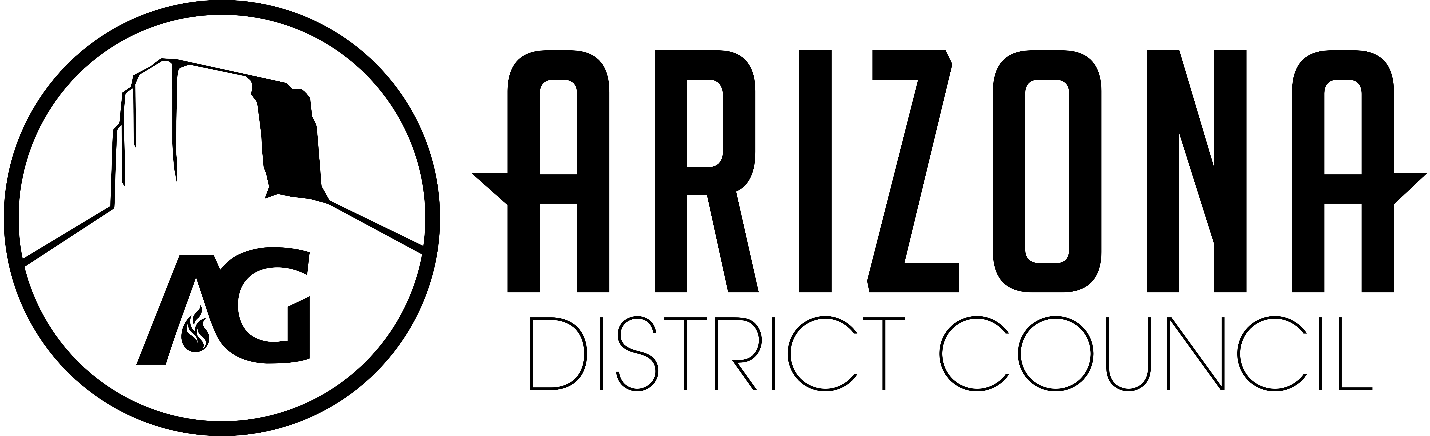 SUPPLEMENTAL FORMS TO THE OPERATIONS MANUALUPDATED 2022Last Update 06.22.2022TABLE OF CONTENTSSECTION 1	Setting up your “business (church)			3SECTION 2	Online Access for Churches and Ministers		4SECTION 3	Payroll							5SECTION 4	Bank Accounts and Required Signatures		6SECTION 5	Housing Allowance					7SECTION 6	Becoming a General Council Affiliated Church	9SECTION 7	Incorporation as a General Council Church	10SECTION 1:  Setting up your “business” (church)All churches must have a Federal Tax ID, also known as an EIN (Employer Identification Number).  Once an EIN has been assigned to a business entity, it becomes the permanent Federal taxpayer identification number for that entity. Regardless of whether the EIN is ever used to file Federal tax returns, the EIN is never reused or reassigned to another business entity.Due to new banking laws requiring your church to be an “entity”, you will also need to be an LLC in order to open a bank account.The Secretary/Treasurer’s office of the Arizona Ministry Network of the Assemblies of God will obtain the EIN and the LLC for your church following the application for a new church being submitted and approved by the Presbyters.POINT OF INFORMATION – The EIN is the federal ID number.  However, Arizona uses it as the state ID number instead of assigning a different number. Most new churches do not have employees except the lead pastor.  Once you make your first hire beyond your lead pastor, you will need to file an Arizona Joint Tax Application. www.aztaxes.gov Please contact our office if you have any questions as you are working on this application. Arizona does have a state income tax levy that you will need to deduct from non-clergy employees.POINT OF INFORMATION – In the State of Arizona, the only tax exemption a church is entitled to is on real property owned. If you have a church building, mobile home, etc. you will file that exemption with your county assessor.In Arizona, churches are never exempt from SALES TAX on purchases they make, except on purchases for resale by the church.  This is different from some other states.  Your tax-exempt status relates to income taxes, not sales taxes. SECTION 2:  Online Access for Churches and MinistersWe have recently upgraded our online member portal – my.azag.org. Once you have established a login, you can also register for any district event, change your contact information, give your minister tithe, and check your contribution history. This is for credentialed ministers only. It's easy - Just go to our website www.azag.org  and click on the words "Minister's Log In" up in the far right hand corner. Next, click on the blue box "You are not logged in". That will take you to the login and password area of the new portal. NOTE: Please do NOT click the "Register" button.  If you are an Arizona Credentialed Minister, we have already set up your account and there is no need to register. If you have not set up your login and password, here are the instructions. Your user name is set at your first initial and last name - example: drussell. Type in your info and then click the "forgot password". It will send a temporary password to your email on file. (This is a good time to make sure we have your correct email address(s).) Once you have that temporary password, come back to this page and insert it, then click login.  You will be required to change your password.  Please select something that you can remember!  If you forget your password, it's as simple as clicking the "forgot password" and going through this step again.  We will NOT be able to change your password for you.The login for churches is similar but different!  The login is the church name as it appears in our database.  Churches are listed as “city-first assembly”. If you have a monthly statement from our office, you will see how your church is listed and can duplicate it. If you’re unsure, just give us a call and we can walk you through it.  Then proceed as directed above.Please give our office a call if you have any questions or concerns.Dorothea Russell					Vicki CruzAccounting						Credentialing Secretary602-343-4025 direct line			602-343-4012 direct lineSECTION 3:  PayrollDocumentation needed for payroll filesCredentialed Ministers (“Dual status employees”)Copy of ministerial credentialsW9I9Letter for voluntary withholding, if applicableCopy of housing allowance request and copy of board action approving housing allowance (see section 5)The W-9 provides you with the name, address and social security number which you need for payroll reporting. The I9 is used for E-Verify. A credentialed minister can elect to have the church “voluntarily withhold” federal and/or state taxes for them.  This is done via a letter to the church bookkeeper stating how much they want withheld each pay period.  They can change the amount withheld during the year by submitting anew letter. Never use the tax tables for Clergy.Employees – please visit www.irs.gov www.aztaxes.gov and www.uscis.gov/i-9 to obtain the most current forms.W4	A4I9Each of these forms are filled out, signed and kept in the employee file.  Forms do not have to be resubmitted each year.  If an employee wishes to change their withholding, has a name change, etc., a new form is submitted.Churches are exempt from FUTA & SUTA.All pastors and employees must be reported through E-Verify and Arizona New Hire. https://e-verify.uscis.gov/enroll to register and report through Homeland Securitywww.az-newhire.com to register and report through Arizona Dept. of Economic SecurityChurches must file quarterly 941s, unless specifically instructed by the IRS to file an annual 944.All pastors and employees will receive a W2 at year’s end. However, in no circumstances does a church withhold and match Social Security and Medicare for Clergy.Work Place Poster - All churches must comply with Federal and Arizona posting requirements.  You do not need to pay for work place poster – all are free online.  Check with your insurance provider regarding Worker’s Compensation insurance.SECTION 4:  Bank Accounts and Required SignaturesAll District Affiliated Churches will need to have additional signatories on their bank accounts.  At a minimum, there will be the Pastor, The Sectional Presbyter, and The District Secretary/Treasurer. You may also have the acting church treasurer on the account.  SECTION 5:  Housing AllowanceMinisters who own their own home do not pay federal income taxes on the amount of their compensation that their employing church designates in advance as a housing allowance, to the extent that the allowance represents compensation for ministerial services, is used to pay housing expenses, and does not exceed the fair rental value of the home (furnished, plus utilities).  Housing related expenses include mortgage payments, utilities, repairs, furnishings, insurance, property taxes, additions and maintenance. This would also apply to ministers who rent a home or apartment.There must be board action, in writing, setting the housing allowance for each minister.  As a District Affiliated Church, this will be the Presbyter Board. A housing allowance only operates prospectively, never retroactively, so it’s important to file this with the Secretary/Treasurer’s office to be placed on the December Presbyters Meeting Agenda for approval for the next year. A housing allowance is for credentialed ministers only.  Someone serving in a pastoral capacity without recognized credentials is treated as any other church employee. This does not need to be redone each year, unless circumstances change and the amount needs to be increased or decreased.HOUSING EXPENSE ANALYSISEstimate for the next calendar yearChurch __________________________________________________________Minister__________________________________________________________For Calendar Year ________________________________________________This designated housing allowance shall apply to the calendar year listed above and for all future years unless the stated amount is superseded by a later declaration.Internal Revenue Regulation 1.107.1 (c) provides:Legal deduction for ministers of the gospel as a housing allowance as follows:Rent of a homePurchase of a homeCost or expenses directly to providing a homeRental										$_________
Down payment on a home							$_________Installment payments on loans, principal & interest (1)			$_________Furniture and fixtures								$_________Real estate taxes									$_________Home insurance									$_________Decorator items & upkeep							$_________Repairs										$_________Utilities connected with the dwelling						$_________  (gas, water, sewer, electricity, garbage, cable,   non-business telephone, pest control, etc.)Miscellaneous									$_________TOTAL										$_________Signed _____________________________________  Date ________________	Signature of MinisterSigned _____________________________________   Date________________	Signature of District Secretary/TreasurerIn January 1992, the IRS issued a ruling disallowing housing allowance for home equity loans unless the proceeds were used to pay for direct housing related expenses.SECTION 6:  Becoming a General Council Affiliated ChurchWhen you are ready and have met the requirements for a General Council Affiliated Church, you may obtain the current application and instructions from the General Council website. This application would be submitted, with the required fees, to the District Secretary/Treasurer.  Recommended By-Laws can be found on the Arizona District Council’s website – www.azag.orgSECTION 7: INCORPORATION AS A GENERAL COUNCIL CHURCHTo become a General Council affiliated church, you will need to incorporate.  Although it isn’t a difficult process, it does require a completed application, an “Employer Identification Number” issued by the IRS (referred to as an “EIN” -- which every church should already have), and a board of directors (also known as deacons, elders, council, etc.) The Arizona Ministry Network requires all churches to include the name “Assembly of God” in its corporate name.  Here are some of the benefits of operating your church as a corporation:Provides a “corporate shield” for the Pastor, staff and Board against personal liability. Gives a sense of credibility just by being able to add "Inc." to the end of the title. Corporations are durable. The existence of a corporation is not affected by the death of the pastor or board members. If your church is incorporated and defaults on loans or is sued, the creditors or people suing you can only go after the assets of the corporation and not your personal belongings, assuming that you do NOT sign a personal guarantee!The Pastor, staff and Board members’ personal assets are also generally protected from catastrophic losses which exceed insurance policy limits, such as a wrongful death claim.From our experience it is best handled by an attorney knowledgeable about nonprofit corporations and certainly NOT a company that produces the “fill in the blank” “do-it-yourself” type of documents.  Call us if you need help finding such an attorney.Please contact our office when you are ready to start the incorporation process.